8.9.4. Внесение изменения в сведения, включенные в Реестр бытовых услуг Республики БеларусьАдминистративная процедура 8.9.4ФормаЗАЯВЛЕНИЕ *
о внесении изменения в сведения, включенные в государственный информационный ресурс «Реестр бытовых услуг Республики Беларусь», для субъектов, оказывающих бытовые услуги в объекте бытового обслуживанияВ связи с _______________________________________________________________(причины внесения изменения в сведения, включенные____________________________________________________________________________в государственный информационный ресурс «Реестр бытовых услуг Республики Беларусь»)прошу внести изменение в сведения государственного информационного ресурса «Реестр бытовых услуг Республики Беларусь».Достоверность указанных сведений подтверждаю.____ _______________ 20____ г.______________________________* Заявления в электронной форме подаются в виде электронного документа.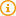 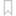 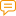 ФормаЗАЯВЛЕНИЕ *
о внесении изменения в сведения, включенные в государственный информационный ресурс «Реестр бытовых услуг Республики Беларусь», для субъектов, оказывающих бытовые услуги без объекта бытового обслуживанияВ связи с _______________________________________________________________(причины внесения изменения в сведения, включенные____________________________________________________________________________в государственный информационный ресурс «Реестр бытовых услуг Республики Беларусь»)прошу внести изменение в сведения государственного информационного ресурса «Реестр бытовых услуг Республики Беларусь».Достоверность указанных сведений подтверждаю.____ _______________ 20____ г.______________________________* Заявления в электронной форме подаются в виде электронного документа.Государственный орган (организация), в который заинтересованное лицо должно обратитьсяслужба «одно окно» Пружанского районного исполнительного комитета: г. Пружаны, ул.Григория Ширмы, 17, 1-й этажтел. 142, +375 1632 29119, 41669, 38358. Режим работы: понедельник, вторник, четверг, пятница 8.00 - 13.00, 14.00 - 17.00; среда  8.00 -13.00, 14.00 - 20.00Ответственные за осуществление административной процедурыШука Инесса Владимировнаглавный специалист отдела экономики, Пружаны, ул. Григория Ширмы, 17, как 313, тел.+375 163241306,график работы: понедельник-пятница 08.00-13.00, 14.00-17.00, суббота, воскресенье - выходнойНа время его отсутствия:Романченко Александр Александрович, главный специалист отдела экономики, г.Пружаны, ул.Григория Ширмы, 17, как 307, тел.+375 163241719,график работы: понедельник-пятница 08.00-13.00, 14.00-17.00, суббота, воскресенье - выходнойДокументы и (или) сведения, представляемые заинтересованным лицом для осуществления административной процедурызаявлениеМаксимальный срок осуществления процедуры5 рабочих днейСрок действия документабессрочноРазмер платыбесплатноНаименование, место нахождения и режим работы вышестоящего государственного органаБрестский областной исполнительный комитет224005 г. Брест, ул. Ленина, 11Понедельник - пятница: 08.30 - 13.00, 14.00 - 17.30.Суббота, воскресенье: выходной.Приложение 1к Регламенту административной процедуры,
осуществляемой в отношении субъектов
хозяйствования, по подпункту 8.9.4
«Внесение изменения в сведения,
включенные в Реестр бытовых услуг
Республики Беларусь»___________________________________(наименование органа, уполномоченного___________________________________на формирование территориальной базы данных___________________________________государственного информационного ресурса___________________________________«Реестр бытовых услуг Республики Беларусь»)1. Полное наименование юридического лица, фамилия, собственное имя, отчество (если таковое имеется) индивидуального предпринимателя1. Полное наименование юридического лица, фамилия, собственное имя, отчество (если таковое имеется) индивидуального предпринимателя2. Учетный номер плательщика юридического лица, индивидуального предпринимателя2. Учетный номер плательщика юридического лица, индивидуального предпринимателя3. Регистрационный номер в государственном информационном ресурсе «Реестр бытовых услуг Республики Беларусь»3. Регистрационный номер в государственном информационном ресурсе «Реестр бытовых услуг Республики Беларусь»4. Место нахождения юридического лица, место жительства индивидуального предпринимателя4. Место нахождения юридического лица, место жительства индивидуального предпринимателя5. Сведения об обособленных подразделениях (филиалах, представительствах) юридического лица, оказывающих бытовые услуги5. Сведения об обособленных подразделениях (филиалах, представительствах) юридического лица, оказывающих бытовые услуги5. Сведения об обособленных подразделениях (филиалах, представительствах) юридического лица, оказывающих бытовые услуги5. Сведения об обособленных подразделениях (филиалах, представительствах) юридического лица, оказывающих бытовые услугиНаименованиеНаименованиеМесто нахожденияМесто нахождения6. Вид объекта бытового обслуживания:6. Вид объекта бытового обслуживания:комбинат бытового обслуживаниякомбинат бытового обслуживаниядом модыдом модыдом бытадом бытаательеательемастерскаямастерскаяпрачечнаяпрачечнаястудиястудияфотографияфотографияпарикмахерскаяпарикмахерскаябанябаняпункт прокатапункт прокатаиной вид объектаиной вид объекта7. Наименование (при наличии) объекта бытового обслуживания7. Наименование (при наличии) объекта бытового обслуживания8. Место нахождения объекта бытового обслуживания8. Место нахождения объекта бытового обслуживания8. Место нахождения объекта бытового обслуживания8. Место нахождения объекта бытового обслуживанияПочтовый индексПочтовый индексОбластьОбластьРайонРайонСельсоветСельсоветНаселенный пунктНаселенный пунктРайон города (при наличии)Район города (при наличии)Улица, проспект и т.д.Улица, проспект и т.д.Номер домаКорпусКорпусВид (офис, комната и т.п.) и номер помещенияВид (офис, комната и т.п.) и номер помещения9. Форма бытового обслуживания9. Форма бытового обслуживания9. Форма бытового обслуживания9. Форма бытового обслуживания10. Дополнительная информация10. Дополнительная информация11. Виды бытовых услуг, оказываемых в объекте бытового обслуживания11. Виды бытовых услуг, оказываемых в объекте бытового обслуживания11. Виды бытовых услуг, оказываемых в объекте бытового обслуживания11. Виды бытовых услуг, оказываемых в объекте бытового обслуживанияВид бытовых услугВид бытовых услугКод по ОКРБ 007-2012 «Классификатор продукции по видам экономической деятельности», утвержденному постановлением Государственного комитета по стандартизации Республики Беларусь от 28 декабря 2012 г. № 83Код по ОКРБ 007-2012 «Классификатор продукции по видам экономической деятельности», утвержденному постановлением Государственного комитета по стандартизации Республики Беларусь от 28 декабря 2012 г. № 8312. Дополнительная информация12. Дополнительная информация13. Общая площадь объекта бытового обслуживания13. Общая площадь объекта бытового обслуживанияПлощадь, занимаемая под оказание бытовых услугПлощадь, занимаемая под оказание бытовых услуг14. Права на объект недвижимости, в котором размещен объект бытового обслуживания:14. Права на объект недвижимости, в котором размещен объект бытового обслуживания:14. Права на объект недвижимости, в котором размещен объект бытового обслуживания:14. Права на объект недвижимости, в котором размещен объект бытового обслуживания:14.1. вещные права на объект недвижимости, в котором размещен объект бытового обслуживания (с указанием собственника объекта недвижимости)14.1. вещные права на объект недвижимости, в котором размещен объект бытового обслуживания (с указанием собственника объекта недвижимости)14.1. вещные права на объект недвижимости, в котором размещен объект бытового обслуживания (с указанием собственника объекта недвижимости)14.1. вещные права на объект недвижимости, в котором размещен объект бытового обслуживания (с указанием собственника объекта недвижимости)14.2. обязательственные права на объект недвижимости субъекта, оказывающего бытовые услуги (с указанием срока владения и (или) пользования объектом недвижимости)14.2. обязательственные права на объект недвижимости субъекта, оказывающего бытовые услуги (с указанием срока владения и (или) пользования объектом недвижимости)14.2. обязательственные права на объект недвижимости субъекта, оказывающего бытовые услуги (с указанием срока владения и (или) пользования объектом недвижимости)14.2. обязательственные права на объект недвижимости субъекта, оказывающего бытовые услуги (с указанием срока владения и (или) пользования объектом недвижимости)15. Режим работы объекта15. Режим работы объекта15. Режим работы объекта15. Режим работы объектаВремя работыВремя работыПерерывы (при наличии)Перерывы (при наличии)Выходные дни (при наличии)Выходные дни (при наличии)Санитарный день (при наличии)Санитарный день (при наличии)16. Количество рабочих мест, созданных на объекте бытового обслуживания, в том числе рабочих мест:16. Количество рабочих мест, созданных на объекте бытового обслуживания, в том числе рабочих мест:руководителейруководителейобслуживающего персоналаобслуживающего персонала17. Номера контактных телефонов, номер факса, доменное имя сайта в глобальной компьютерной сети Интернет, адрес электронной почты юридического лица, индивидуального предпринимателя (при наличии)17. Номера контактных телефонов, номер факса, доменное имя сайта в глобальной компьютерной сети Интернет, адрес электронной почты юридического лица, индивидуального предпринимателя (при наличии)17. Номера контактных телефонов, номер факса, доменное имя сайта в глобальной компьютерной сети Интернет, адрес электронной почты юридического лица, индивидуального предпринимателя (при наличии)17. Номера контактных телефонов, номер факса, доменное имя сайта в глобальной компьютерной сети Интернет, адрес электронной почты юридического лица, индивидуального предпринимателя (при наличии)Контактный телефонКонтактный телефонИнтернет-сайтИнтернет-сайтwww.Электронная почтаЭлектронная почтаe-mail18. Сведения о руководителе объекта бытового обслуживания (при наличии)18. Сведения о руководителе объекта бытового обслуживания (при наличии)18. Сведения о руководителе объекта бытового обслуживания (при наличии)18. Сведения о руководителе объекта бытового обслуживания (при наличии)ФамилияФамилияСобственное имяСобственное имяОтчество (если таковое имеется)Отчество (если таковое имеется)Служебный телефонСлужебный телефонРуководитель юридического лица
(индивидуальный предприниматель)
или уполномоченное им лицо_________________________________________(подпись)(инициалы, фамилия)Приложение 2к Регламенту административной процедуры,
осуществляемой в отношении субъектов
хозяйствования, по подпункту 8.9.4
«Внесение изменения в сведения,
включенные в Реестр бытовых услуг
Республики Беларусь»___________________________________(наименование органа, уполномоченного___________________________________на формирование территориальной базы данных___________________________________государственного информационного ресурса___________________________________«Реестр бытовых услуг Республики Беларусь»)1. Полное наименование юридического лица, фамилия, собственное имя, отчество (если таковое имеется) индивидуального предпринимателя2. Учетный номер плательщика юридического лица, индивидуального предпринимателя3. Регистрационный номер в государственном информационном ресурсе «Реестр бытовых услуг Республики Беларусь»4. Место нахождения юридического лица, место жительства индивидуального предпринимателя5. Сведения об обособленных подразделениях (филиалах, представительствах) юридического лица, оказывающих бытовые услуги5. Сведения об обособленных подразделениях (филиалах, представительствах) юридического лица, оказывающих бытовые услуги5. Сведения об обособленных подразделениях (филиалах, представительствах) юридического лица, оказывающих бытовые услугиНаименованиеМесто нахожденияМесто нахождения6. Форма бытового обслуживания6. Форма бытового обслуживания6. Форма бытового обслуживания7. Дополнительная информация8. Виды бытовых услуг, оказываемых в объекте бытового обслуживания8. Виды бытовых услуг, оказываемых в объекте бытового обслуживания8. Виды бытовых услуг, оказываемых в объекте бытового обслуживанияВид бытовых услугКод по ОКРБ 007-2012 «Классификатор продукции по видам экономической деятельности», утвержденному постановлением Государственного комитета по стандартизации Республики Беларусь от 28 декабря 2012 г. № 83Код по ОКРБ 007-2012 «Классификатор продукции по видам экономической деятельности», утвержденному постановлением Государственного комитета по стандартизации Республики Беларусь от 28 декабря 2012 г. № 839. Режим работы9. Режим работы9. Режим работыВремя работыПерерывы (при наличии)Выходные дни (при наличии)10. Количество работников, непосредственно занятых в оказании бытовых услуг11. Дополнительная информация12. Номера контактных телефонов, номер факса, доменное имя сайта в глобальной компьютерной сети Интернет, адрес электронной почты юридического лица, индивидуального предпринимателя (при наличии)12. Номера контактных телефонов, номер факса, доменное имя сайта в глобальной компьютерной сети Интернет, адрес электронной почты юридического лица, индивидуального предпринимателя (при наличии)12. Номера контактных телефонов, номер факса, доменное имя сайта в глобальной компьютерной сети Интернет, адрес электронной почты юридического лица, индивидуального предпринимателя (при наличии)Контактный телефонИнтернет-сайтwww.Электронная почтаe-mail13. Сведения о руководителе юридического лица (ином лице, уполномоченном в соответствии с учредительными документами действовать от имени юридического лица)13. Сведения о руководителе юридического лица (ином лице, уполномоченном в соответствии с учредительными документами действовать от имени юридического лица)13. Сведения о руководителе юридического лица (ином лице, уполномоченном в соответствии с учредительными документами действовать от имени юридического лица)ФамилияСобственное имяОтчество (если таковое имеется)Служебный телефонРуководитель юридического лица
(индивидуальный предприниматель)
или уполномоченное им лицо_________________________________________(подпись)(инициалы, фамилия)